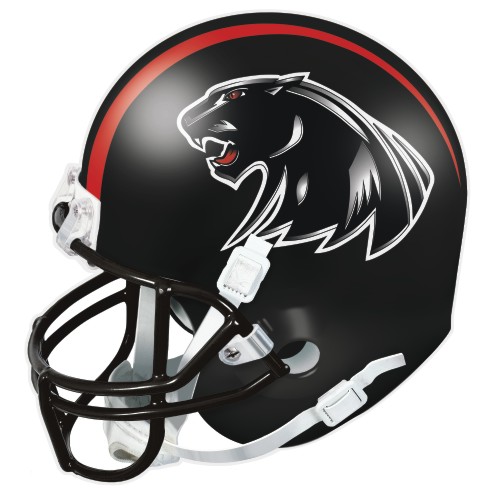 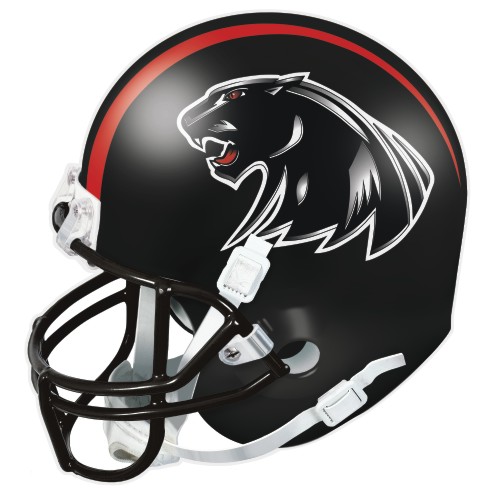 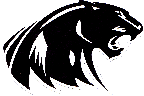 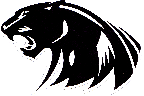 MONDAYTUESDAYWEDNESDAYTHURSDAYFRIDAYSATURDAY11st Day of PracticeHelmets Only8-2:152Helmets/Shoulder Pads8-2:45Start of Card Sales3Helmets/Shoulder Pads8-2:154Full Pads8-3:005Full Pads8-2:156Full Pads8-3:0081ST TEACHER DAYAM PRACTICEAFTER SCHOOL PRACTICE91ST STUDENT DAY10Team ScrimmageTeam DinnerParent Meeting11Popcorn Parade6:1512MARION SCRIMMAGE@ MARION7:0013FILM 10 AMBLITZ DAYPlayers are required to attend from 10-2:3015161718Full Pads3:30-5:3019NORWELLA20FILM 10 AM2223242526HUNTINGTON		H27FILM 10 AM293031